Wilmington Middle School PAC Meeting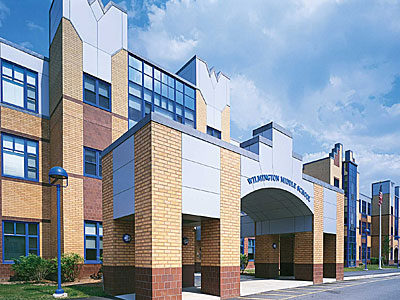 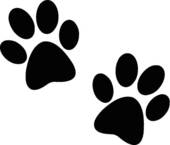 Agenda~ March 20, 2016 @6:30pm ~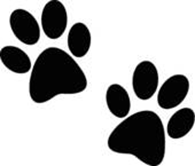 2015-2015 PAC OfficersLynne Parr – President - lpcp95@verizon.netTricia Brisbois - Vice President - triciabrisbois@yahoo.comRhonda Rubin – Treasurer – jrrubin34@comcast.netJessica Bourgeois – Secretary – bourgeoisjess@gmail.com  Principal’s Report – Mr. Welch		Treasurer’s Report – Rhonda R. Updates:Box Tops Contest Submissions due April 13thNew prize ideas?Use of Box Tops funds from first submission ($425) to go to Ed Gerety Parent NightTeacher Luncheon May 12thField Day Kona Ice for 6th and 7th graders-vote on fundsPhoto Booth at Semi-Formal (date?) for 8th graders-vote on fundsWebsite End of Year PAC Newsletter for parents?Feel free to email any member of the PAC with ideas/commentsNext PAC Meeting is Monday, May 15, 2017 at 6:30 pm in the Middle School LibraryWMS PAC email address: WilmMSPAC@gmail.comFind The WMS PAC on FaceBook and “LIKE” our page to stay informed.Let’s work together to build a better future for our children…